PODPORA  NÁRODNÉHO ONKOLOGICKÉHO SKRÍNINGURAKOVINY HRUBÉHO ČREVAOsvetová    ČREVO TOUR    Nezahoď svoj životZážitková road šou o prevencii: „Pri šálke kávy hovorme o zdraví“,v obrovskom nafukovacom čreve.V  spolupráci  aliancie onkologických pacientov  NIE RAKOVINE a  MINISTERSTVA ZDRAVOTNÍCTVA  Pozývame Vás do čreva v mesiacoch Marec - Máj 2019:15., 16. marec 2019    Košice - Galéria22., 23. marec  2019  	Prešov  - Shopping Mall EPERIA29., 30. marec 2019    Poprad -  OC FORUM5., 6. apríl 20199     	Žilina - MIRAGE SHOPPING CENTER12., 13. apríl 2019     	Trenčín - OC LAUGARICIO 17., 18.  apríl 2019     	Banská Bystrica – OC Európa26., 27. apr 2019     	Nitra - OC Mlyny3., 4. máj 2019       	Trnava  - City ARÉNA10., 11. máj 2019 	Bratislava   - Avion Shopping Park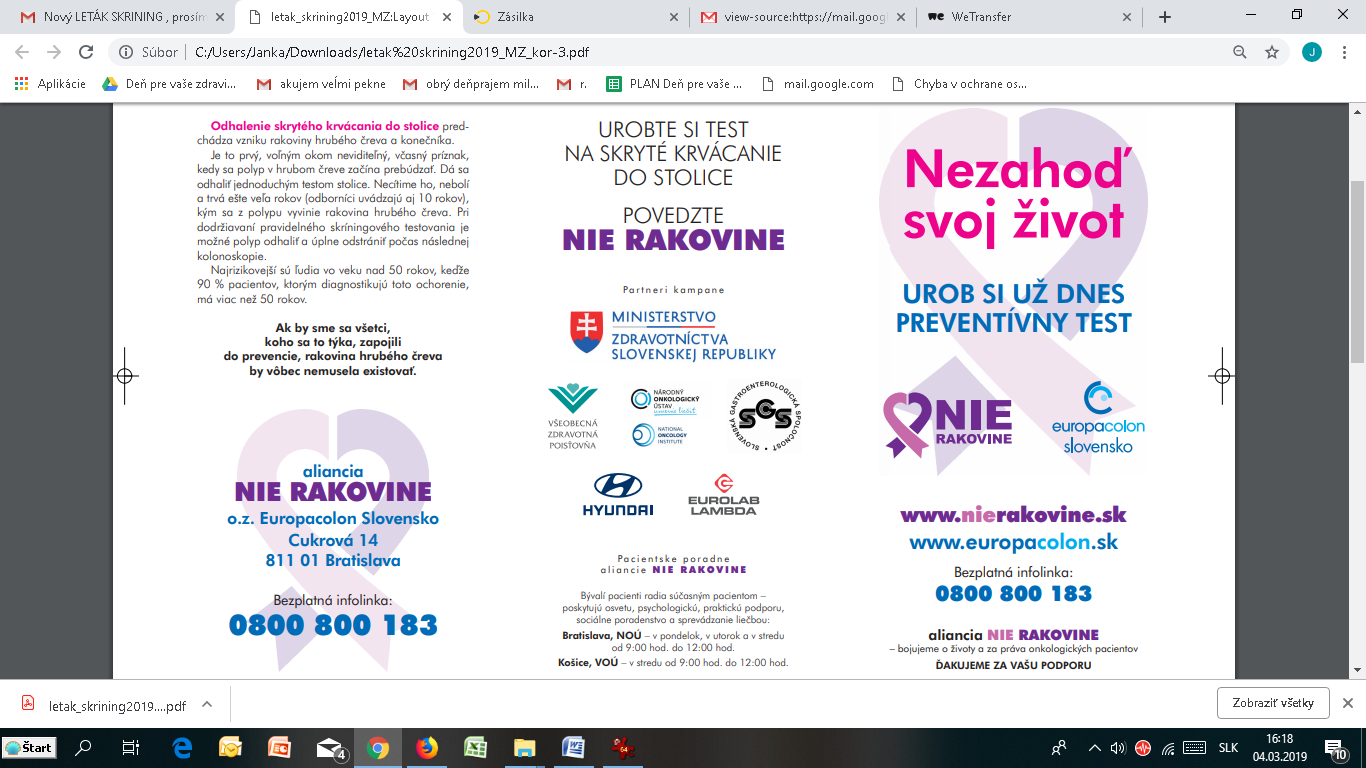 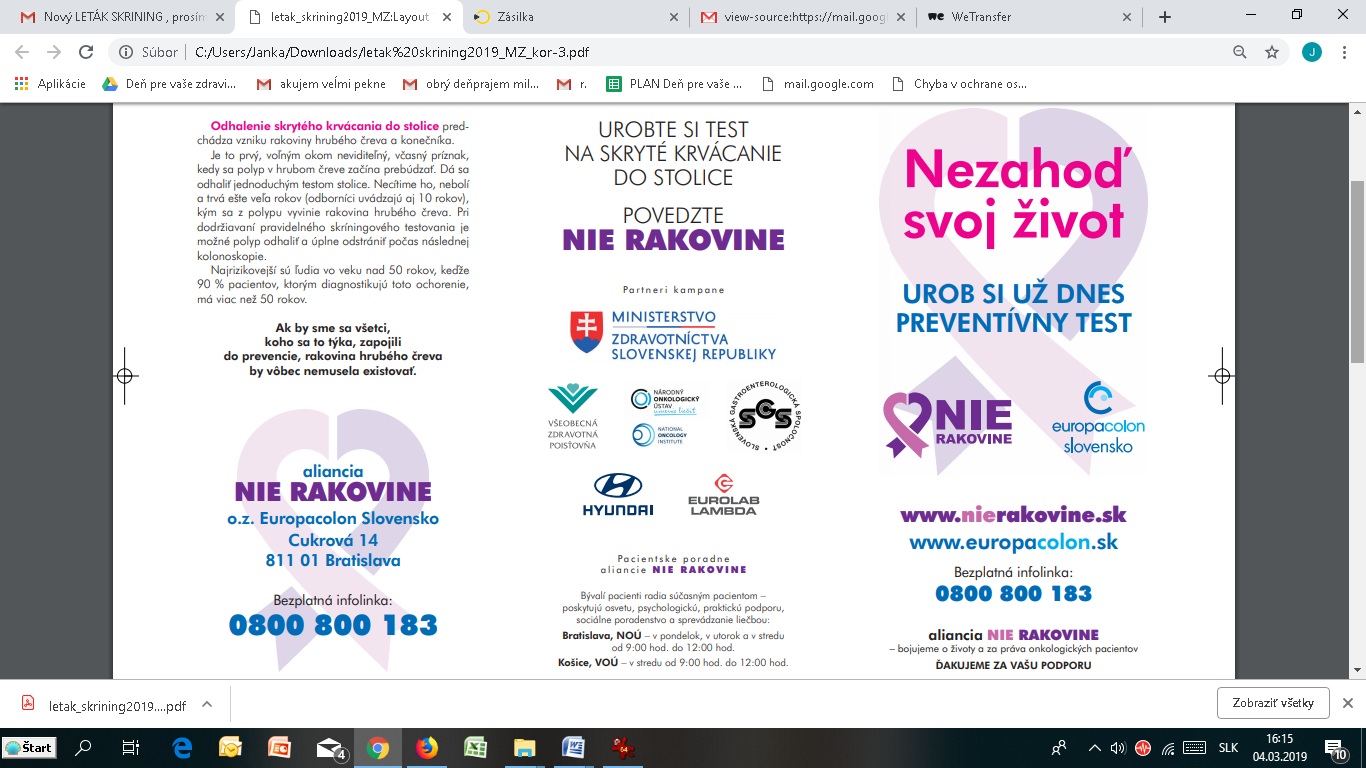 Zakladatelia a kontakt:Jana  Pifflová  Španková , Patrik Herman, Bibiana Ondrejkováaliancia  NIE RAKOVINEo.z  Europacolon SlovenskoCukrová 14,  Bratislava - Staré Mesto-mobil phone:  0911 843 336email: spankova@nierkovine.skwww.nierakovine.sk, www.europacolon.skPacientske poradne:Bezplatná infolinka : 0800 800 183Online pacientske poradne: www.nierakovine.sk,www.europacolon.skPacientske poradne dobrovoľníkov v osobnom kontakteposkytujúce osvetu, psychologickú, praktickú podporu a sociálne poradenstvo:Bratislava, NOÚ  - v pondelok, utorok, v stredu od 9:00 hod. do 12:00 hod.Košice, VOÚ -KAŽDÚ STREDU od 9:00 hod. do 12:00 hod.Informácie o skríning, The Skríning song:salkakavy.netAKO NÁS MÔŽETE PODPORIŤ - ÚDAJE PRE ASIGNÁCIU 2% Z DANÍ:Ak máte vy, alebo vaši známi či zamestnávatelia záujem podporiť nás, venujte prosím nášmu pacientskemu združeniu 2% z daní. Obchodné meno: NIE RAKOVINE   Právna forma: Občianske združenie  IČO/SID: 50654896 Bankové spojenie: IBAN SK31 1100 0000 0029 4004 8994